Akkrediteringsnr./søkernr.:Organisasjonens navn:Dato for utfylling:SøknadsomfangSøknaden gjelder arrangement av sammenlignende laboratorieprøvinger (SLP) for prøvingslaboratorier innen følgende fagområde(r):DelaktiviteterSpesifisering av hvor delaktiviteter knyttet til arrangementene det søkes akkreditering for utføres:*For egen organisasjon kan man sette kryss eller angi navn på avdeling som utfører aktiviteten.**I henhold til standardens punkt 4.7.2.1 og 5.5.2 kan ikke “evaluation of performance” settes bort til underleverandører.Vedlegg:Dokumentasjon på samarbeidspartneres kompetanse mot relevante deler av ISO 17043 og/eller andre standarder.Navn på kontaktperson, e-postadresse og telefonnummer til angitte samarbeidspartnere.Merknader/andre opplysningerTilleggsopplysninger, merknader eller annet av betydning for søknaden, herunder eventuell akkreditering hos annet akkrediteringsorgan, akkreditering innen annet område eller pågående søknad om ovennevnte. Referer også til eventuell tidligere søknad om akkreditering:ReferanserEksterne referanser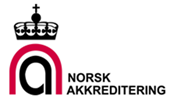 Søknads- og akkrediteringsomfang NS-EN ISO 17043Søknads- og akkrediteringsomfang NS-EN ISO 17043Søknads- og akkrediteringsomfang NS-EN ISO 17043Dok.id.:D00756Søknads- og akkrediteringsomfang NS-EN ISO 17043Søknads- og akkrediteringsomfang NS-EN ISO 17043Søknads- og akkrediteringsomfang NS-EN ISO 17043SkjemaGodkjent av: Beate Brekke HellerudVersjon:1.03Gyldig fra:10.01.2023Gyldig fra:10.01.2023Endringer siden forrige versjonNytt dokument. Skjemaet er fjernet fra søknadsskjemaet. Lagt til felt for dato for utfylling.FagområdeObjektBeskrivelse av arrangement(ene)AktivitetEgen organisasjon*Navn på samarbeidspartnerProduksjon av materialeHomogenitetsbestemmelseStabilitetsbestemmelseReferanseverdiStatistiske beregninger/resultatevaluering**Logistikk